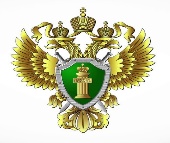 ПРОКУРАТУРА ЛЕНИНГРАДСКОЙ ОБЛАСТИ ЛЕНИНГРАДСКАЯ МЕЖРАЙОННАЯ ПРИРОДООХРАННАЯ ПРОКУРАТУРА